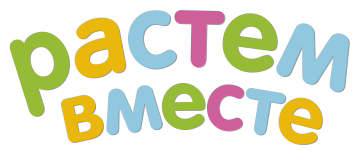 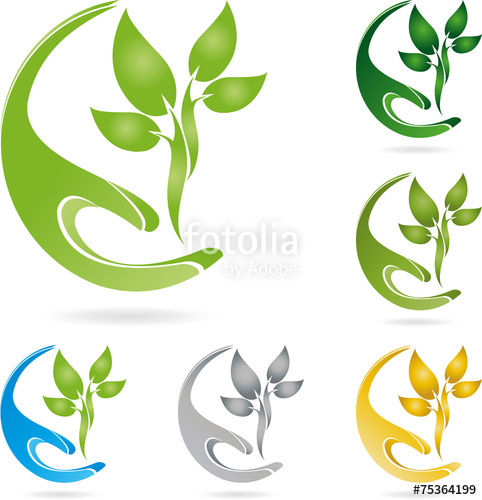 ПОЛОЖЕНИЕо проведении Открытогосемейного фестиваля «Растем вместе!»в рамках реализации проекта по вовлечению молодежи в социальную значимую деятельность1. Общие положения1.1. Настоящее Положение определяет порядок и условия проведения Открытого семейного Фестиваля «Растем вместе!» (далее Фестиваль). 2. Организаторы фестиваля2.1.Комитет по молодежной политике администрации Владимирской области;2.2 Управление по делам молодежи администрации города Владимира;	2.3. Владимирская  городская молодежная организация «Город молодых».3. Цели и задачи Фестиваля.-  вовлечение семей в активную общественную и культурную деятельность;- сохранение и развитие преемственности семейно-творческих    отношений;- повышение  роли  семейного  творчества  в  эстетическом  и  нравственном воспитании подрастающего поколения;- популяризация достижений  в области  семейного  творчества,  развитиеи распространение новых форм организации семейного досуга;- утверждение семейных ценностей и традиций, здорового образа жизни.4. Участники фестиваля.4.1. В Фестивале могут принимать участие все желающие: семьи, занимающиеся различными  видами,  как самодеятельного  художественного  творчества, так и профессионального  искусства,  родители  (законные представители) обучающихся, дети города Владимира и Владимирской области. Особенно приветствуется участие семей, которые могут провести мастер-классы, поделиться своими умениями и мастерством с другими.4.2. К участию в Фестивале приглашаются:- творческие семьи с детьми;- семейные ансамбли, клубы, семейно-творческие  коллективы;- семейно-родственные группы,  в которых  объединены  несколько  семей(многосемейные коллективы) и состоящие из нескольких родственных поколений (семейные династии);- семейные творческие коллективы от различных учреждений  и организацийкультуры  г. Владимира  и  Владимирской области,  независимо  от ведомственной  принадлежности  и организационно-правового статуса,  а также самостоятельные семейно-творческие группы.4.3. Количество участников каждого семейно-творческого коллектива должно быть не менее 2-х человек. 5. Содержание Фестиваля.5.1. Дата и место проведения Фестиваля: 6 сентября 2018 г. на территории МБУК «ЦПКиО г. Владимира» в рамках Молодежного форума Центрального федерального округа «ДоброСаммит ».5.2. Семейное творчество на Конкурсе может быть  представлено в следующих направлениях: - Изобразительное искусство;- Декоративно-прикладное творчество: бисероплетение, конструирование из бумаги (оригами, квиллинг), гончарное искусство, вязание, плетение, вышивание, резьба по дереву, мягкая игрушка, оригинальные  поделки и другие виды декоративно-прикладного творчества;- Вокал: академический, эстрадный вокал, народный (фольклорный) или авторская  (бардовская) песня;- Инструментальная музыка: эстрадная  или классическая, игра на различных музыкальных инструментах;- Хореография: танец: народный, классический, современный, эстрадный,бальный и др.5.3. Желающие принять участие в фестивале по направлению «Декоративно-прикладное творчество», предоставляют на конкурсную выставку оформленные соответствующим образом и готовые к экспонированию изделия (не менее пяти штук), изготовленные членами семьи, авторскими семейными коллективами, или являющиеся продуктом «семейного ремесла». В процессе  Фестиваля  семейного  творчества  ВАЖНО и ПРИВЕТСТВУЕТСЯ  презентация работ авторами и демонстрация методов  их изготовления (проведение мастер-классов).5.4. Желающие принять участие по направлениям «Вокал», «Хореография», «Инструментальная музыка» могут показать творческие номера, выступления по своему направлению, продемонстрировать мастер-класс.Творческие номера должны иметь созидательный, жизнеутверждающий характер, демонстрация негативного опыта не допускается.5.5. В рамках Фестиваля проводятся дополнительные конкурсы: конкурс семейных стенгазет, альбомов,  эмблем «Наш мир» и спортивный конкурс «Семейный туристический маршрут». Условия проведения конкурсов изложены в Приложении № 2 и № 5 соответственно.6. Порядок проведения Фестиваля.6.1. Фестиваль проводится в два этапа:I этап: (до  3 сентября 2018 г.)- прием заявок на участие в Фестивале семейного творчества.Для участия в Фестивале семейного творчества необходимо заполнить заявку (Приложение №1) и направить ее в оргкомитет Фестиваля до 3 сентября 2018г. по адресу: МБУДО «Детско-юношеский центр «Клуб» управления по делам молодежи администрации г.Владимира:600000, г.Владимир, Октябрьский пр-т,12Тел.: 8(4922)52-99-79Тел./факс: 8(4922)32-67-65    e-mail: centr-klub@mail.ruВажно!Участникам в номинациях «Декоративно-прикладное творчество» и «Изобразительное искусство» необходимо к письму прикрепить  фото с работами. Участники в номинации «Вокал», «Хореография», «Инструментальная музыка» направляют вместе с заявкой запись концертных выступлений в видео формате: mpeg4, mpg, mpeg, aviна любом электронном носителе (флеш-карта, DVD-диск, CD-диск), либо по электронной почте centr-klub@mail.ru с пометкой «Фестиваль».II этап:  6 сентября 2018 г. - в день проведения Фестиваля.В программе: интерактивные площадки, ярмарка-презентация умений семейного мастерства в декоративно-прикладном, самодеятельном и профессиональном художественном  творчестве; мастерские по различным направлениям для детей и родителей, а также награждение победителей Фестиваля.7. Условия участия в Фестивале.7.1. Работы в номинации «Декоративно-прикладное творчество» и «Изобразительное искусство» должны быть представлены в количестве не менее трех экспонатов, оформлены с указанием ФИО семьи, учреждения,  направившего семью.7.2. Участие каждого семейно-творческого формирования в других номинациях должно быть представлено выступлением, продолжительностью не более 3-5 минут, включающим в себя, как целостные композиции, так и отдельные  концертные номера.8. Руководство фестивалем. Критерии оценки. Награждение участников.8.1. Оргкомитет Фестиваля оставляет за собой право уточнять и корректировать направления и программу Фестиваля в процессе поступления заявок.8.2. Выступления участников и выставочные работы оцениваются по следующим критериям:- исполнительское мастерство;-  отражение преемственности семейных традиций;- оригинальность исполнения;- сценическая культура выступления;- проведение мастер-классов (обучение зрителей основам мастерства).8.3. Во время проведения Фестиваля 6 сентября 2018 года будут определены победители в каждой номинации. Все участники Фестиваля награждаются сертификатами  участника,  победители  награждаются дипломами и памятными  подарками.Приложение № 1.Заявка на участие в Открытом семейном фестивале «Растем вместе!»Подавая  заявку  на  участие  в  Конкурсе,  тем  самым,  я  и  представляемый  мною  семейный творческий коллектив, даем согласие на использование Учредителями и Оргкомитетом Фестиваля материалов (фото и видео с конкурсных мероприятий, конкурсные работы, самопрезентации участников и др.) в некоммерческих целях (для нужд и в целях рекламы Фестиваля, в методических иинформационных  изданиях  и  других  социально-полезных  целях)  в  случае  и  порядке, предусмотренных законодательством об авторском праве. Достоверность сообщенных сведений подтверждаю.Подпись ___________________ Дата ____________________Приложение № 2.Конкурс семейных стенгазет, альбомов, эмблем «Наш мир» в рамках открытого семейного фестиваля «Растем вместе!».В целях повышения роли семьи в воспитании духовности и нравственности детей, на изучение и сохранение семейных традиций через совместную исследовательскую и творческую деятельность детей и родителей, в рамках Открытого семейного фестиваля «Растем вместе!» проводится конкурс семейных стенгазет, альбомов, эмблем «Наш мир».На конкурс принимаются семейные творческие работы:- альбомы, стенгазеты, эмблемы.Возраст детей- участников конкурса: от 6 до 17 лет.Стенгазета  должна представлять собой работу совместного семейного творчества, отображать тематику Конкурса, размер стенгазеты – формат А2. На стенгазете могут быть размещены рисунки, фотографии, семейные рассказы, аппликации и элементы, выполненные в различных техниках.Эмблемы  могут быть выполнены на плотной бумаге в технике рисунка, аппликации, с использованием нетрадиционных техник. Формат работы эмблем – А4 (альбомный лист). Обязательно наличие сопроводительного текста (девиз, описание семейного увлечения, выбранной темы). Описание  эмблемы производится на отдельном листе (Формат-А4): в свободном изложении (проза, стихи и т.д.).Предлагаемая форма Альбома – самодельный картонный альбом,  традиционный тематический альбом за конкретный период жизни или событие («Мой малыш», «Наша свадьба», «Наша жизнь» др.) с фотографиями, с добавлением комментариев.Участие в Конкурсе подтверждается заявкой (Приложение № 3), которую необходимо направить до 3 сентября 2018 г. в Оргкомитет Фестиваля по адресу: г. Владимир, Октябрьский проспект, д.12. Электронную версию заполненной заявки направлять по электронной почте centr-klub@mail.ru с пометкой «Конкурс».Каждая представленная работа сопровождается этикеткой, наклеенной с лицевой стороны. (Приложение № 4).Работы принимаются  в день проведения открытого семейного фестиваля  «Растем вместе». Каждая работа становится участником выставочной экспозиции, организованной в рамках Фестиваля.Критерии оценки:- Соответствие теме и условиям конкурса- Творческая индивидуальность- Степень участия детей в создании эмблемы- Качество оформления и аккуратность исполнения.Победителей конкурса определяет специальное жюри. Имена победителей оглашаются на торжественной церемонии подведения итогов Фестиваля семейного творчества «Растем вместе!». Организатор имеет право использовать работы, принятые на конкурс, в некоммерческих целях (издательских, рекламных и др.).Конкурсные работы возвращаются после подведения итогов и церемонии награждения.Контактная информация: Муниципальное бюджетное учреждение дополнительного образования «Детско-юношеский центр «Клуб»600000, г. Владимир, Октябрьский пр-т,12Тел.: 8(4922)45-18-21, 8(4922)52-99-79, тел./факс: 8(4922)32-67-65,e-mail: centr-klub@mail.ruКонтактное лицо:  Парфенова  Наталья  Михайловна  8 (4922) 52-99-79 Приложение №3Заявка на участие в конкурсе семейных эмблем «Наш мир»Подавая  заявку  на  участие  в  Конкурсе,  тем  самым,  я  и  представляемый  мною  семейный творческий коллектив, даем согласие на использование Учредителями и Оргкомитетом Фестиваля материалов (фото и видео с конкурсных мероприятий, конкурсные работы, самопрезентации участников и др.) в некоммерческих целях (для нужд и в целях рекламы Фестиваля, в методических иинформационных  изданиях  и  других  социально-полезных  целях)  в  случае  и  порядке, предусмотренных законодательством об авторском праве. Достоверность сообщенных сведений подтверждаю.Подпись ___________________ Дата ____________________Приложение № 4 Этикеткак конкурсу  семейных эмблем «Наш мир»Приложение №5Спортивный конкурс «Семейный туристический маршрут»в рамках Открытого семейного фестиваля «Растем вместе!».В целях укрепления здоровья, духовного и физического воспитания подрастающего поколения, приобщения к здоровому образу жизни и популяризации активных видов семейного отдыха, в рамках Открытого семейного фестиваля «Растем вместе!» проводится спортивный конкурс «Семейный туристический маршрут».Конкурс пройдет в день проведения Открытого семейного фестиваля «Растем вместе!».В спортивном конкурсе «Семейный туристический маршрут» принимают участие все желающие семьи города, области в составе не менее 3 человек из одной семьи. Для участия семьи в соревнованиях необходимо не позднее 3 сентября 2018 года подать заявку в Оргкомитет Фестиваля по адресу: г. Владимир, Октябрьский пр-т, 12. Электронную версию заполненной заявки направлять по электронной почте centr-klub@mail.ru с пометкой «Спортивный конкурс»  (Приложение 6).Спортивный конкурс подразумевает прохождение специальной полосы препятствий, состоящей из 6 веревочных этапов.Победитель определяется по наименьшему времени прохождения полосы и наименьшему количеству штрафов. По результатам спортивного конкурса определяется семейная команда, занявшая 1, 2, 3 место. Имена победителей оглашаются на торжественной церемонии подведения итогов Фестиваля «Растем вместе!» 6  сентября 2018 г. Ответственность за создание безопасных условий проведения соревнований возлагается на организаторов спортивного конкурса.    Ответственность за соблюдение мер безопасности среди участников во время проведения соревнований возлагается на родителей.Организаторы соревнований имеют право изменить порядок, количество этапов и количество штрафов, о чем сообщается перед началом соревнований.Приложение №6Заявка на участие в спортивном конкурсе «Семейный туристический маршрут»Подавая  заявку  на  участие  в  Конкурсе,  тем  самым,  я  и  представляемый  мною  семейный коллектив, даем согласие на использование Учредителями и Оргкомитетом Фестиваля материалов (фото и видео с конкурсных мероприятий, и др.) в некоммерческих целях (для нужд и в целях рекламы Фестиваля, в методических иинформационных  изданиях  и  других  социально-полезных  целях)  в  случае  и  порядке, предусмотренных законодательством об авторском праве. Достоверность сообщенных сведений подтверждаю.Подпись ___________________ Дата ____________________       СОГЛАСОВАНО:председатель комитета по молодежной политике администрацииВладимирской области____________ А.А. Абрамова«      »______________ 2018г.СОГЛАСОВАНО:начальник управления по делам молодежи администрации г. Владимира_____________ О.А. Молева«      »_____________ 2018г.УТВЕРЖДАЮ:председатель Совета ВГМОО «Город молодых»____________  Т.И. Чижова«      »_____________ 2018г.1Номинация Фестиваля2Муниципальный район(городской округ, населенный пункт)3Фамилия семьи4Количество участников(членов семьи, родство)1.2.3.4.5.5Направляющая организация(если имеется)6Программа участия в Фестивале (выставка, творческий номер (название номера), мастер- класс)6Необходимое оборудование7Контактная  информация  (телефон,  адрес  электронной  почты участника, сотовый телефон)1Название работы, номинация (альбом, эмблема, стенгазета)2Техника исполнения3Муниципальный район(городской округ, населенный пункт)4Фамилия семьи5Количество участников(членов семьи, родство)1.2.3.6Направляющая организация(если имеется)7Контактная  информация  (телефон,  адрес  электронной  почты участника, сотовый телефон)Название работыАвторы, возрастТехника исполнения1Название команды2Муниципальный район(городской округ, населенный пункт)3Фамилия семьи4Количество участников(членов семьи, родство)1.2.3.…5Направляющая организация(если имеется)6Контактная  информация  (телефон,  адрес  электронной  почты участника, сотовый телефон)